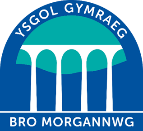 Hysbyseb – Athro Gwyddoniaeth a Chydlynydd RhifeddMai 2022 Swydd: 			Athro Gwyddoniaeth a Chydlynydd RhifeddPwynt/ Graddfa Cyflog: 	MPS2 - UPS3				CAD 2C (£4,937)Cytundeb: 			Parhaol Oriau: 				Llawn amser Hysbyseb: 			13eg o Fai 2022 Dyddiad Cau: 			20fed o Fai 2022 (9:00yb) Swydd i ddechrau: 		1af o Fedi 2022  Mae'r Llywodraethwyr am benodi unigolyn cymwys a thalentog i ymuno â staff Ysgol Gymraeg Bro Morgannwg.  Mae Ysgol Gymraeg Bro Morgannwg wedi ei lleoli yn nhref y Barri ac yn gwasanaethu Sir Bro Morgannwg.  Cyflawnwyd gwaith adeiladu ac adnewyddu sylweddol yn 2021 ac o ganlyniad mae’r cyfleusterau sydd ar gael i addysgu plant a phobl ifanc Y Fro drwy gyfrwng y Gymraeg  yn fodern ac yn addas er mwyn eu paratoi i lwyddo yn y dyfodol. Edrychwn am athro ac arweinydd rhagorol, sydd yn dangos angerdd tuag at y pwnc a chyrhaeddiad ein disgyblion.Arwyddair yr ysgol yw ‘Dyro dy law i mi ac fe awn i ben y mynydd’. Ein bwriad yw i adeiladu yn bellach ar lwyddiannau yr ysgol hyd yma ac i sicrhau fod pawb sy’n dysgu ac yn gweithio yn Ysgol Gymraeg Bro Morgannwg yn derbyn y cyfleoedd gorau i gyrraedd pen eu mynydd personol. Yr Adran WyddoniaethRydym yn adran lwyddiannus sy’n ymfalchïo yn ein canlyniadau TGAU a Safon Uwch. Mae gennym ddisgwyliadau uchel o’r disgyblion ac yn herio pob unigolyn i lwyddo yn y pwnc. Cynigir ystod eang o gyrsiau TGAU a Safon Uwch er mwyn diwallu anghenion pob un disgybl. Mae canran uchel yn astudio’r tair gwyddor ar wahan a nifer yn dilyn y cwrs Gwyddoniaeth Ddwyradd a’r cwrs Gwyddoniaeth Gymhwysol Ddwyradd. Mae’r pwnc yn hynod boblogaidd fel opsiwn yn y chweched dosbarth ac yn denu niferoedd uchel i’r cyrsiau Safon Uwch. Rydym wedi ymestyn ein darpariaeth dros y blynyddoedd diweddar i gynnig Peirianneg a Gwyddorau Meddygol fel opsiynau i gyd-fynd â Bioleg, Cemeg a Ffiseg.Mae deg athro a dau dechnegydd yn yr adran a phawb yn gyfeillgar a chefnogol iawn o’i gilydd. Rydym yn cynllunio gwersi rhyngweithiol sy’n annog chwilfrydedd a diddordeb yn y pwnc, gyda phob aelod yn rhannu eu hadnoddau dysgu er mwyn cynnal safonau uchel yr adran. Cynigir ystod o weithgareddau allgyrsiol, gan gynnwys teithiau i Techniquest, yr Amgueddfa Genedlaethol, a nifer o gystadlaethau gyda’r RSC a Phrifysgol Caerdydd. Addysgir y gwersi mewn wyth labordy pwrpasol gyda bwrdd gwyn rhyngweithiol ym mhob ystafell.Os hoffech fwy o fanylion neu sgwrs bellach ynglyn â’r cyfle euraidd yma, cysylltwch â Emily Denham yn y man cyntaf drwy ffonio 01446 450280 neu ebost ed@bromorgannwg.org.uk Datganiad Diogelu Mae Ysgol Gymraeg Bro Morgannwg wedi ymrwymo i ddiogelu a hyrwyddo lles plant, pobl ifanc ac oedolion agored i niwed ac mae disgwyl i'r holl staff a gwirfoddolwyr rannu'r ymrwymiad hwn. Rydym yn croesawu'n arbennig geisiadau gan grwpiau heb gynrychiolaeth ddigonol gan gynnwys ethnigrwydd, rhyw, trawsryweddol, oedran, anabledd, cyfeiriadedd rhywiol neu grefydd. 